Малыши под музыку с цветами входят в зал. Свободно идут по залу, останавливаются в произвольном порядке.Ведущая 1: Весенний праздник радостный
Пришел сегодня к нам.
И ярко светит солнышко
В честь наших добрых мам.Ведущая 2: Малыши на праздник долго собирались,Встали рано- рано, красиво наряжались.До чего красивые цветочки у ребят!Сразу видно, праздник пришел к нам в детский сад.И с цветочками скорей с вами спляшем веселей.Танец с цветами.Ведущая: Вы ко мне скорей бегитеИ цветочек свой несите.Мы украсим ими зал,Чтобы он красивым стал.Воспитатель собирает у детей цветочки и ставит их в корзинку.Ведущая: Сегодня не простой денёк,Сегодня праздник мам.Мы первые свои стихиПрочтем сегодня вам.Дети читают стихи по усмотрению воспитателя.Мы для мамы спляшем, праздник станет краше.Пляска « Посмотрите все на нас»Ведущая: Слушай нашу песенку
Мамочка любимая,
Будь всегда здоровая,
Будь всегда счастливая.

ПЕСНЯ: «Мы уже поем»
Ведущая: Нынче праздник у ребят.Игрушки к нам сюда спешат.Будут с детками играть.Песни петь и танцевать.Ведущая обращает внимание на домик.Ой, ребятки ¸домик здесь! И звонок на доме есть.В колокольчик позвоним,Кто живёт здесь – поглядим.Из домика показывается  Петушок (игрушка)Петушок: Ку-ка-ре-ку! Проснулось солнце
И светит радостно в оконце!
Ку-ка-ре-ку! Довольно спать!
Ку-ка-ре-ку! Пора вставать!
Ведущий: Петя, Петя- петушок,Золотистый гребешок!Посмотри на ребятишек: И девчонок и мальчишек.На тебя они глядят,Песню спеть тебе хотят.Русская народная песня «Петушок»
Ведущий: Будем праздник продолжать,
Дружно, весело плясать.
Выходите малыши, веселитесь от души.
-
ТАНЕЦ «Малыши – розовые щечки»
Ведущий: Оставайся с нами , Петя,Очень любят тебя дети.Ведущая сажает Петушка у центральной стены..За домиком лает собачка.Ведущая: Ой, а  кто же это лаетЗвонко так и весело? Из домика появляется собачка.Собачка Жучка к нам спешит.Споем собачке песенку.Песенка «Собачка Жучка».Собачка: Тяф-тяф-тяф, я звонко лаю.Танцевать всех приглашаю.Тук -туки, тук- туки.Пусть попляшут башмаки.Пляска «Айчки» муз. КартушинойВедущая: (обращается к собачке)С Петей рядышком садись, вместе с нами веселись.Сажает собачку рядом с Петушком и идет к домику.Ведущий: В колокольчик позвоним,Кто пришел к нам,  поглядим.Из-за домика появляется Киска.Ведущая: Ой, к нам Кисонька пришлаКубики всем принесла.Киске песенку споем.Танцевать потом пойдем.Песенка «Киска».Ведущая: Теперь кубики беритеИ всем танец покажите.Танец с кубиками.С нами , Киска, посиди,На ребяток погляди.Ведущая сажает Киску рядом с остальными игрушками.Ведущая 1 : Для мамы в день весенний мы приготовим угощенье.Пирожок испечемИ поздравим с Женским днем.Ведущая 2 : Посмотрите, хорошиПоварята- малыши!Мамам песенку поютВкусный пирожок пекут.Песня «Пирожок»Ведущая: С песней, танцами, стихами
Мы встречали праздник мамы.Весело на празднике  было, детки,Получайте все конфетки!Воспитатели раздают детям угощение.Вот и праздник кончается.Мамам  нашим хотим пожелать:Никогда не печалиться и не унывать!Музыкальный репертуар:Танец с цветами.Пляска « Посмотрите все на нас»Песня «Мы уже поем»Русская народная песня «Петушок»Танец «Малыши – розовые щечки»Песенка «Собачка Жучка»Пляска «Айчки» муз. КартушинойПесенка «Киска».Танец с кубиками.Песня «Пирожок»Атрибуты и Оборудование :домик, игрушки: петушок, собачка, кошкацветы по количеству детей;корзинка для цветов.цветные кубики по 2 на каждого ребенка;угощение.Сценарий праздничного утренника для детей I младшей группы  № 2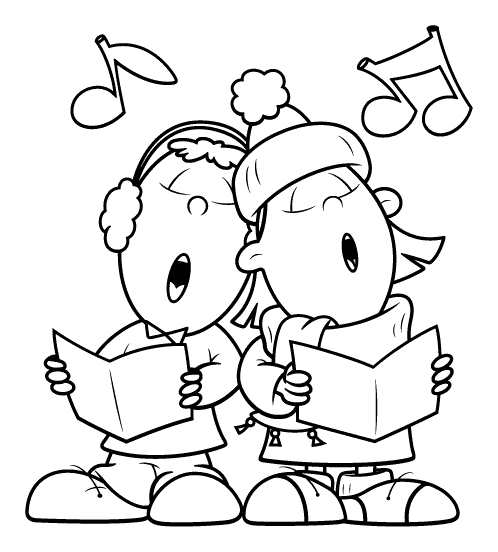 Музыкальный руководитель Моисеенко И.Г.МБДОУ «Детский сад № 74»г. Энгельс Саратовской области2012 – 2013учебный  год.